June 17, 2016A1 Surety Bonds11205 Lebanon #13Mount Juliet TN  37122					RE:	Bond Continuation Certificate 						Hovey Energy LLC						Docket Number A-2013-2374566Dear Sir/Madam:Please find under cover of this letter the financial instrument filed by Technology Resource Solutions Inc. because it is not acceptable.  The Commission requires a supplier to file an original bond, letter of credit, continuation certificate, amendment, or other financial instrument as part of a supplier’s licensing requirements under Section 2809(c) of the Pennsylvania Public Utility Code, including naming the Pennsylvania Public Utility Commission as the beneficiary or obligee of the security instrument along with all other required information on the document. The enclosed Certificate Continuing in Force does not name the Commission as the Obligee. Please file the corrected, originally signed and sealed security instrument with my office within 10 days of the date of this letter, preferably by overnight delivery.  Sincerely,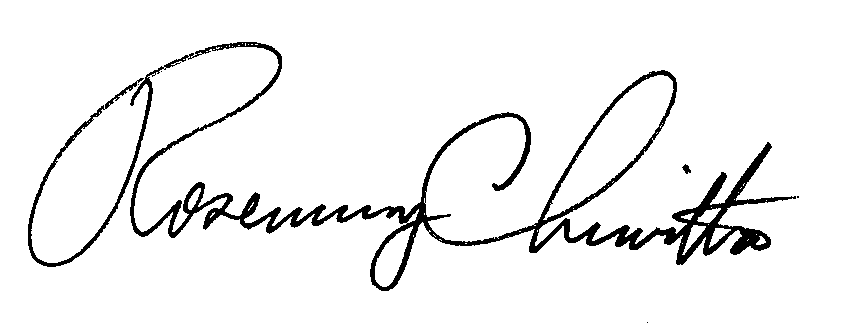 Rosemary ChiavettaSecretary of the CommissionEnclosuresRC:alw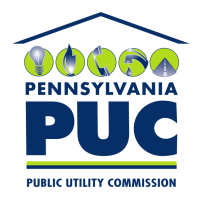  PUBLIC UTILITY COMMISSION400 North Street, Keystone Building, Second FloorHarrisburg, Pennsylvania  17120IN REPLY PLEASE REFER TO OUR 